lMADONAS NOVADA PAŠVALDĪBA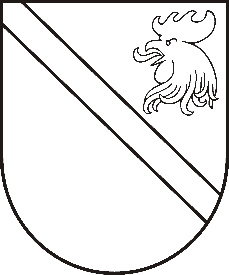 Reģ. Nr. 90000054572Saieta laukums 1, Madona, Madonas novads, LV-4801 t. 64860090, e-pasts: pasts@madona.lv ___________________________________________________________________________MADONAS NOVADA PAŠVALDĪBAS DOMESLĒMUMSMadonā2021.gada 27.maijā						            		 Nr.222									               (protokols Nr.13, 13.p.)Par Madonas novada pašvaldības 2021.gada budžeta grozījumiemFinanšu nodaļa ir izstrādājusi saistošo noteikumu projektu, kuru nepieciešams apstiprināt ar pašvaldības domes sēdes lēmumu.Pamatojoties uz likuma “Par pašvaldībām” 14.panta otrās daļas 2.punktu, 21.panta pirmās daļas 2.punktu un 46.panta pirmo un otro daļu, ņemot vērā 18.05.2021. Finanšu un attīstības komitejas atzinumu, atklāti balsojot:  PAR – 11 (Agris Lungevičs, Aleksandrs Šrubs, Antra Gotlaufa, Artūrs Čačka, Gunārs Ikaunieks, Inese Strode, Ivars Miķelsons, Rihards Saulītis, Valda Kļaviņa, Valentīns Rakstiņš, Zigfrīds Gora), PRET – 1 (Andrejs Ceļapīters), ATTURAS – 1 (Andris Dombrovskis), Madonas novada pašvaldības dome NOLEMJ:Apstiprināt Madonas novada pašvaldības Saistošos noteikumus Nr.10 “Par Madonas novada pašvaldības 2021.gada budžeta grozījumiem”.Pielikumā: Saistošie noteikumi Nr.10 un budžeta grozījumi.Domes priekšsēdētājs						A.LungevičsBojaruņeca 26679360